DECLARATION OF INTERESTSJudul naskah:TINGKAT PENGETAHUAN SADARI PADA REMAJA PUTRI☒Para penulis menyatakan bahwa mereka tidak memiliki kepentingan keuangan atau hubungan pribadi yang saling bersaing yang dapat memengaruhi pekerjaan yang dilaporkan dalam makalah ini.Purwokerto, 13 Juni 2023Atas nama semua penulis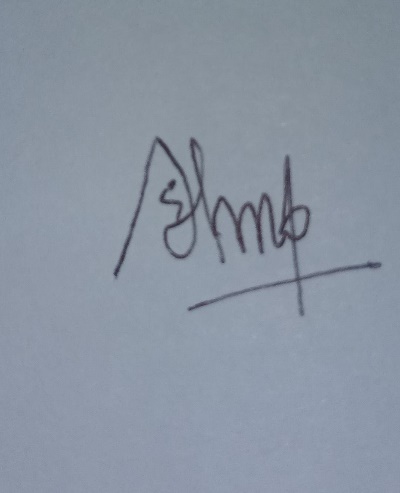 Salsa Alfianty Lasim PutriPenulis yang sesuaiEmail: salsalasimputri@gmail.comAfiliasi : Universitas Muhammadiyah Purwokerto